AABInternationalThe Aviation Administration major is a specialized aviation management program preparing graduates for entry-level managerial positions in the Airport and Air Cargo segments of the air transportation industry, the Airline Industry, the FAA and the General Aviation Industry.Program Educational GoalsOur goal is to:Produce graduates that possess the relevant knowledge, skills and attitudes to competently and ethically function as a manager in the aviation industry.Provide students access to a high-quality, affordable education in the field of aviation.Develop relationships with our extensive local and global industry partners that provide students with applied learning opportunities and experiences. Maintain a low student to faculty ratio for a diverse student bodyGraduation Rates (first-time, full time degree-seeking students)Survey Results of Aviation Administration Graduates 2017 – 2018Aviation Administration graduate: “I think Farmingdale employs a wide range of educated individuals from all facets of aviation to cover a variety of avenues able to be taken in the field, and this is what helped to prepare me for the real world; Expertise, advice, and general knowledge on subject matters. “Our graduates enter the workforce well prepared.  Upon graduation, students were asked to rate the following skills on a scale of 1 – 5.  Below are the results of the survey, with the score given before each skill. “As a result of earning an aviation degree at Farmingdale State College, would you agree that you are able to”:Are you Currently Employed?What is your current salary? (Results posted included both full time and part-time employment)Our Aviation Administration graduates have gone on to successful careers.  Placements include:Airport Operations Coordinator (AFCO AvPorts/Teterboro; East Hampton Airport, Morristown Municipal, Republic Airport, Westchester County Airport)Crew Scheduler - JetBlue AirwaysFlight Dispatcher – Delta AirlinesSheltair AviationGlobal AviationRepublic Jet Center, Farmingdale NYCAMP systemsOperations Supervisor JFK International Air Terminal; LaGuardia AirportTechnical Buyer – Lufthansa Technik LogisticsFlight Attendants – JetBlue, American, Southwest, EndeavorTicketing Agent – Delta AirlinesARFF Specialist – Greater Binghamton AirportCustomer Service – Talon AirCargo Operations Supervisor – LufthansaTSA security screeners (JFK, Islip)FAAMilitary serviceAir Traffic ControlThe Aviation Department practices ongoing assessment to ensure the degree programs remain relevant in the dynamic aviation industry and to enable continuous improvement.  The assessment plan outlines our formalized process. 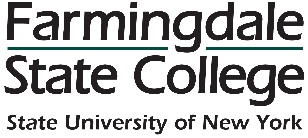 Farmingdale State CollegeSchool of Engineering TechnologyBS in Aviation AdministrationFall 2019Student Achievement DataCOMPLIANCE WITH AABI POLICY 3.4.2Registration StatisticsYear (Accumulated credits)Fall 2013Fall 2014Fall 2015Fall 2016Fall 2017Fall 2018First year students (0 - <30)171815302025Second year students (30 - <60)352322313031Third year students (60 - <90)374528363043Fourth year students (=>90)434754434539Totals132133119140125138Began degree program in Fall 201210Earned degree in program by 8/31/201876-year graduation rate62%4.3     apply mathematics, science, and applied sciences to aviation-related disciplines4.4     analyze and interpret data 4.6     work effectively on multi-disciplinary and diverse teams 4.6     make professional and ethical decisions 4.6     communicate effectively, using both written and oral communication skills 4.6     engage in and recognize the need for life-long learning 4.5     assess contemporary issues 4.5     use the techniques, skills and modern technology necessary for professional           practice 4.4     assess the national and international aviation environment 4.5     apply pertinent knowledge in identifying and solving problems 4.3     apply knowledge of business sustainability to aviation issues 4.5      if I could start all over, I would enroll in this program againYes, full time in the aviation industry50.00%–Yes, part time in the aviation industry20.00%–Yes, full time in another field0.00%–Yes, part time in another field10.00%–No, I am not employed10.00%–No, I am currently pursuing an advanced degree10.00%Under $10,00020.00%–$10,001 - 20,00020.00%–$20,001 - 30,00020.00%–$30,001 - 40,00020.00%–40,001 - 50,00020.00%